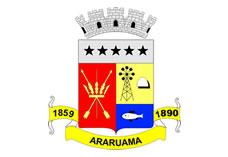 ESTADO DO RIO DE JANEIROPrefeitura Municipal de AraruamaSecretaria Municipal de SAÚDEFUNDO MUNICIPAL DE SAÚDEEXTRATO DO TERMO DE ADITAMENTO Nº 01/2019 AO CONTRATO ADMINISTRATIVO Nº 011/SESAU/2018PARTES: MUNICÍPIO DE ARARUAMA (Contratante) e M4X COMÉRCIO E SERVIÇOS LTDA, CNPJ Nº 09.087.070/0001-01 (Contratada).  OBJETO: Acréscimo quantitativo de 2,27% do objeto estabelecido na Cláusula Segunda do Contrato de Serviços nº 011/SESAU/2018, ao valor original contratado, nos termos do art. 65, §1º da Lei nº 8666/1993, conforme processo administrativo nº 35513/2018.VALOR: R$111.415,25 (cento e onze mil, quatrocentos e quinze reais, e vinte e cinco centavos) a conta do PT nº 10.122.0042.2030, nº 10.301.0043.2122, nº 10.301.0043.2190, nº 10.302.0043.2124, nº 10.302.0056.2195, Elemento da Despesa nº 3.3.90.30.00, Ficha nº 680, nº 678, nº 401, nº 437, nº 452, nº 450, nº 451, nº 466, nº 465, nº 467, nº 475, nº 467.DATA DA CELEBRAÇÃO: 16/07/2019.